JAARTEMA: DIE BYBEL – HOOP VIR ALMAL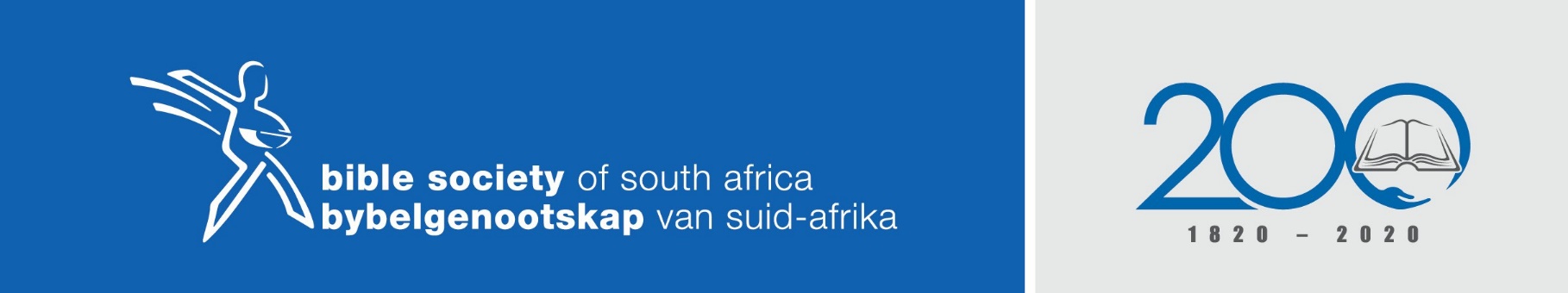 Skriflesing: Psalm 124 en Psalm 125 Preektema: God is by ons met sy beskerming en oorwinning, reg deur ons lewe tot in ewigheid.Doel / Samevartting: Te midde van al die onsekerhede wat môre en oormôre vir ons inhou, dra ons dié één groot sekerheid met ons saam: God is met ons. Hy beskerm ons van alle kante net soos daar berge rondom Jerusalem is. Hy gee ons ook die oorwinning in sy Seun, Jesus Christus. En Hy is dag vir dag by ons in en deur sy Heilige Gees. As ons maar net vir elke dag op Hom vertrou, sal ons wees soos die Sionsberg wat nie wankel nie.Outeur: Gert Jordaan (Gereformeerde Kerke van SA)PreeksketsIn Psalm 125 leer die Here ons hoe Hy ons van dag tot dag beskerm. Wat ’n mens dadelik opval, is die treffende vergelyking in vers 2: “Rondom Jerusalem is berge; so is die HERE rondom sy volk …” In hierdie vergelyking is die berge rondom Jerusalem ’n toonbeeld van beskerming, want die berge omsluit die stad en bewaar dit van aanvalle. So beskerm die HERE sy volk. Nou, môre, oormôre, elke dag, “tot in ewigheid,” sê die Psalm.God beskerm ons, hoewel onsigbaar, altyddeurSoos Jerusalem deur berge omring word … Die Jode sou die vergelyking goed kon verstaan, want hulle het geweet hoe die berge rondom Jerusalem lyk. Ook die Jode wat nie in Jerusalem self gebly het nie. Onthou: elke Jood het destyds probeer om een keer elke jaar na die tempel in Jerusalem te reis om daar te gaan offer en aanbid. So ’n reis is ’n pelgrimstog genoem: ’n bedevaart. Wanneer die pelgrim dan naby Jerusalem gekom het, het hy dit gesien: Rondom Jerusalem is berge.Hoe lyk Jerusalem se berge? Vir die meeste van ons wat nog nooit Jerusalem besoek het nie, roep die Psalm die beeld op van ’n stad wat veilig tussen hoë berge genestel is. Maar dit is nie die toneel wat die pelgrim begroet het wanneer hy Jerusalem genader het nie. Inteendeel, enige besoeker aan Jerusalem sal jou kan sê dat die berge daar om die stad glad nie so indrukwekkend hoog is nie. Foto’s wys ook dat die berge om Jerusalem stad eintlik nie veel meer nie as hoë bulte of heuwels is nie. Om die waarheid te sê: vanuit die stad kan jy die berge om die stad dikwels nie eens sien nie. Nogtans gebruik die Psalmdigter hierdie einste heuwels as beeld van God se beskerming, want Jerusalem se heuwelagtige berge is juis ’n uitstekende beeld waaruit ’n mens kan leer hoe God se beskerming werk. Gelowiges moet besef: Net soos die berge rondom Jerusalem nie altyd en oral gesien kan word nie, so is die God van ons beskerming ook nie met die oog sigbaar nie. Maar dit beteken nie God is afwesig nie. Al kan ons Hom nie sien nie, weet ons Hy is daar. Soos die berge rondom Jerusalem. In die geloof weet ons dit.Dit laat ’n mens dink aan die geskiedenis van die profeet Elisa in 2 Konings 6, toe hy in Dotan deur die Arameërs beleër was. Wat die Arameërs nie kon sien nie, was dat die Here ’n berg vol perde en vurige waens rondom Elisa geplaas het om hom te beskerm. Ook Elisa se dienskneg kon dit nie sien nie, totdat die Here sy oë daarvoor oopgemaak het om te sien: soos die berge rondom Jerusalem, so omring die Here die gelowiges met sy beskerming.So beloof die Here om ook ons as sy kinders met sy beskerming te omring, waarheen die lewe ook lei. Sy beskerming is onsigbaar vir die oog, maar in die geloof is ons heeltyd daarvan bewus, en ons weet: Hy is hier by ons, rondom ons, soos die berge rondom Jerusalem!Waarteen beskerm die Here ons?Waarteen beskerm die Here ons? Beskerm Hy ons teen misdaad en geweld? Teen siekte en gevaar? Teen finansiële rampe? Natuurlik kan Hy, want Hy is almagtig. En Hy doen dit ook – nog meer as wat ons dink. In die woorde van Psalm 121: “Die HERE is jou Beskermer, die Skaduwee aan jou regterhand wat jou beskerm teen elke onheil …”Keer op keer wanneer ons aan die ander kant van ’n krisis uitkom, en terugkyk, dan kom die besef: As dit nie vir die Here was nie, sou ek dit nooit gemaak het nie! Psalm 124 stel sit so: “As die Here nie vir ons was nie, sou die waters ons oorstroom het en die vloed ons oorweldig het.” Ja, die Here hou onheil en gevaar van ons af weg, soos berge Jerusalem beskerm van alle kante.Soms laat die Here tog onheil oor sy volk toe, en dan doen Hy dit vir ’n baie goeie rede. So het die HERE in die tyd toe hierdie Psalm geskryf is, toegelaat dat Israel onder heidense oorheersing beland het. Dit is die “septer van goddeloosheid” waarvan vers 3 praat. Vir Israel moes dit gevoel het of die Here hulle verlaat of verwerp het. Maar die Here verlaat of verwerp nie sy volk nie. Hy beproef net. En beproewing duur net vir ’n tyd lank. Daarom sê die Psalmdigter in vers 3: “Die septer van goddeloosheid sal nie op die grondgebied van die regverdiges bly rus nie.” Die beproewing sal net aanhou totdat die Here sy doel daarmee bereik het. En die Here se doel is om sy volk te laat wegdraai van ’n nog groter bedreiging: die bedreiging van die sonde.Vers 3 sê: “sodat die regverdiges hulle hande nie sal uitsteek na onreg nie.” En die uiteinde van ’n sondelewe is verskriklik. Vers 5 sê: “Dié wat langs krom paaie wegdraai, sal die HERE laat vergaan saam met die werkers van ongeregtigheid.” Maar omdat God sy volk soos die berge rondom Jerusalem beskerm, sal Hy nie toelaat dat die sonde die oorhand oor sy kinders kry nie. Daarom laat Hy beproewings oor ons toe: sodat ons van ons sondepad af sal omdraai en na Hom toe terugkeer.God is by ons teenwoordig, vas en sekerIn vers 1 lees ons: “Dié wat op die Here vertrou, is soos die berg Sion wat nie wankel nie en altyd vas bly staan.”  Weer beeldspraak, maar hierdie keer is die vergelyking met die berg Sion. Soos die ander berge rondom, is die Sionsberg ’n blote heuwel. Waarom was dit dan ’n geskikte voorbeeld van standvastigheid? Omdat die berg Sion vir Israel simbool was van God se teenwoordigheid. En God se teenwoordigheid is onveranderlik, vas en seker. So het Israel aan die Sionsberg gedink as die woonplek van God. Daarom word dit vereenselwig met die tempelberg – die tempel, regdeur die Ou Testament simbool van God se teenwoordigheid.Onthou: die tempel was maar net ’n simbool van God se teenwoordigheid. Sy teenwoordigheid is onveranderlik vas en seker, al kan dit nie gesien word nie. Maar toe die tyd vir die Nuwe Testament aanbreek, het God het sy teenwoordigheid konkreet sigbaar laat word.  Dit het Hy gedoen deur sy Seun in die wêreld te stuur: Jesus Christus, die ware Immanuel, dit is: God met ons. Van toe af was die tempel en die Sionsberg nie meer nodig nie, want in Christus het God se teenwoordigheid ’n sigbare werklikheid geword. As die Psalmdigter dan sê dat dié wat op die Here vertrou soos Sionsberg altyd vas sal bly staan, wys dit op Jesus Christus. Tot en met die koms van Christus het God sy volk met sy beskerming omring, soos die Psalm hier sê. Maar toe Christus gekom het, het God se beskerming oorgegaan in ’n besliste oorwinning! Die oorwinning het gekom toe Christus by Golgota ons sondeskuld betaal het. Hy het ons bevry van die oordeel oor ons sonde. En met sy opstanding het Hy ons bevry van die mag van die dood. Wat meer is: Deur dit te doen het Christus het ons vrede met God herstel. “Vrede oor Israel.” So eindig die Psalm. Dit is ’n seënbede. Tegelyk gryp dit vooruit op die vrede wat die groot Vredevors, Jesus Christus, deur sy oorwinning vir ons gebring het. Jesus Christus is die ware Sionsberg in wie ons vas staan, aan wie ons lewenslank vashou, met wie ons ook uiteindelik die ewigheid betree. Maar nou, terwyl ons nog op pad is na die ewigheid, beleef ons die “God met ons” van die Sionsberg reeds op ’n ander wonderlike manier. Want nadat Christus as oorwinnaar na die hemel opgevaar en aan die regterhand van die Vader gaan sit het, het Hy die Heilige Gees op sy kerk uitgestort. Van toe af woon die Gees in ons harte. Gevolglik is ons nou werklik soos die berg Sion – God se woonplek, onwankelbaar tot in ewigheid!